Publicado en  el 12/05/2015 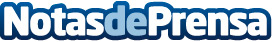 La Policía Nacional desarticula una organización especializada en dar soporte logístico para el tráfico de hachísDatos de contacto:Nota de prensa publicada en: https://www.notasdeprensa.es/la-policia-nacional-desarticula-una_3 Categorias: Nacional http://www.notasdeprensa.es